Company Name:					Prep it (PTY) LtdAddress:						P.O. Box 11870						Universitas						9321Telephone:						(051) 101 0769Facsimile:						(086) 5345743Contact Person:					Angelo GroblerMSDS Creation Date:                                                                                 23 May 2014Chemical Family:					Styrene emulsion based pasteHazardous components:				Contains aromatic hydrocarbon <10%Classification:					Non hazardousR-Phrases:						R 10Health effects: -Eyes:						May cause irritation.					Ingestion:						Irritating and nauseating.			Respiration:					Avoid exposure to vapours, fumes and mists		Skin:						No hazard expected if used in moderationEyes:						In case of any contact and discomfort rinse well with water and seek medical adviceInhalation:						Move to an area with fresh air.			Ingestion:						Wash mouth with plenty of water.  Do not induce vomiting.  Seek medical attentionSkin:						Wash with soap and water or a recognized skin cleaner.  Avoid the use of solvents.Extinguishing media – suitable:				Non-combustible.Special risks posed by the substance or by actual preparationits combustion products or gases discharged:		Combustible with toxic fumes.Protective equipment:					NonePersonal precautions:					Avoid inhalations of fumesEnvironmental precautions:				Do not allow product to enter sewage drains or watercourses.Clean up method:					Contain and collect spillage with wet saw dust and dispose of according to local						regulationsTechnical measures:					Avoid leaving container openSafe handling advice:					Avoid contact with eyes and inhalation of fumesPackaging materials:					Keep in original packageStorage conditions:					Keep in a closed container.  Avoid exposure to moisture before useControl limit:  Aromatic hydrocarbon OEL: 100 ppm SUG   OEL 435 mg/m-3SAPMA Rating:					4-H-E Slight hazard potentialPersonal protective equipment:Skin:						Use only as directedEyes:						Avoid direct contact.  Never touch eyes with dirty hands or glovesIngestion:						Observe the rules of hygiene.  Wash hands before eating, drinking or smokingInhalation:						If ventilation is insufficient,  Use suitable respiratory protection 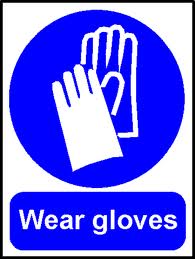 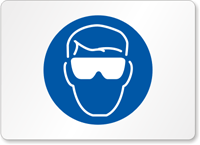 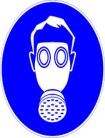 Conditions to avoid:					Keep away from direct sunlightMaterials to avoid:					None.Hazardous decomposition products:			Not applicable Toxicological data not established.Ecological information not establishedDispose of according to local regulations.Technical Name:					Not classified Danger Group: 					Not classifiedClass:						Not classifiedS.I.N Number:					Not classifiedClassification:					Non hazardous			Always seek medical advice should any discomfort be experienced during or other after use of these products.  All information is given in a good faith but without guarantee in respect of accuracy.  No responsibility is accepted for errors or omissions or the consequences thereof.SECTION 1:  COMPANY IDENTIFICATIONSECTION 2:  COMPOSITION/INFORMATION ON INGREDIENTSSECTION 3:  HAZARDS IDENTIFICATIONSECTION 4:  FIRST AID MEASURESSECTION 5:  FIRE FIGHTING MEASURESSECTION 6:  ACCIDENTAL RELEASE MEASURES – SEE ALSO SECTIONS 5, 8, 13SECTION 7:  HANDLING OF STORAGESECTION 8:  EXPOSURE CONTROLS/PERSONAL PROTECTIONSECTION 9:  PHYSICAL AND CHEMICAL  PROPERTIESSECTION 9:  PHYSICAL AND CHEMICAL  PROPERTIESSECTION 9:  PHYSICAL AND CHEMICAL  PROPERTIESSECTION 9:  PHYSICAL AND CHEMICAL  PROPERTIESSECTION 10:  STABILITY AND REACTIVITYSECTION 10:  STABILITY AND REACTIVITYSECTION 10:  STABILITY AND REACTIVITYSECTION 10:  STABILITY AND REACTIVITYSECTION 11:  TOXICOLOGICAL INFORMATIONSECTION 12:  ECOLOGICAL INFORMATIONSECTION 13:  DISPOSAL INFORMATIONSECTION 14:  TRANSPORT INFORMATIONSECTION 15: REGULATORY INFORMATIONSECTION 16: OTHER  INFORMATION